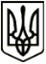 УкраїнаМЕНСЬКА МІСЬКА РАДАЧернігівська областьРОЗПОРЯДЖЕННЯ Від 17 березня 2021 року 	№ 100Про створення комісій з питань організації дорожнього руху З метою недопущення дорожньо-транспортних пригод та забезпечення безпеки дорожнього руху на дорогах загального користування державного значення, що проходять територіями населених пунктів Менської міської територіальної громади, відповідно до Закону України «Про автомобільні дороги», керуючись п. 20 ч. 4 ст. 42 Закону України «Про місцеве самоврядуванння в Україні»:Створити комісію з питань організації дорожнього руху (встановлення, заміна, демонтаж технічних засобів організації дорожнього руху) та кругового руху в центрі міста Мена у наступному складі: Голова комісії: Гнип Володимир Іванович – заступник міського голови з питань діяльності виконавчого комітету Менської міської ради.Заступник голови комісії: Лихотинська Лілія Анатоліївна – начальник відділу архітектури та містобудування Менської міської ради.Секретар комісії: Ілюшкіна Дар’я Валеріївна – головний спеціаліст відділу архітектури та містобудування Менської міської ради.Члени комісії:Воскобойник Василь Анатолійович – старший інспектор відділу безпеки дорожнього руху управління патрульної поліції в Чернігівській області Департаменту патрульної поліції старший лейтенант поліції, представник Управління патрульної поліції в Чернігівській області;Кравцов Валерій Михайлович – начальник відділу житлово-комунального господарства, енергоефективності та комунального майна Менської міської ради;Сердюк Юрій Вікторович – провідний інженер ВЯТКН, представник Служби автомобільних доріг у Чернігівській області;Скороход Сергій Віталійович – начальник відділу економічного розвитку та інвестицій Менської міської ради.2. Контроль за виконанням розпорядження покласти на заступника міського голови з питань діяльності виконавчого комітету Менської міської ради В.І. Гнипа.Міський голова	Г.А. Примаков Подання:Начальник відділу архітектури та					містобудування Менської міської ради  	Л.А. ЛихотинськаПогоджено:Заступник міського голови з питань діяльності виконкомуМенської міської ради	В. І. ГнипЗаступник начальника юридичного відділу					Менської міської ради	Т.І. Марцева					Начальник відділу документування                           		та забезпечення діяльності апарату                           		Менської міської ради	А. В. Жураковська		                           				